ELEVATOR RESERVATION AGREEMENTThis agreement made this ________ day of ______________________, 2013.betweenToronto Standard Condominium Corporation No. 1577(hereinafter called the “Corporation”)And________________________________________________________(hereinafter called the “Resident”)Suite Number______________at __________, Dundas Street West, Telephone Number____________________  AND WHEREAS the Resident has consented to the Corporation the use of elevator service for the purpose of 	Outgoing Resident [   ]		Incoming Resident  [   ]		Partial Move  [   ]	Delivery  [   ]A $200.00 refundable damage deposit payable by cheque or money order only to T.S.C.C. # 1577 must accompany the agreement.  The deposit is returnable provided no damage has been caused to the elevator or to any common elements during the move (interior and/or exterior).  The cost of repairing any damage will be deducted from the deposit.  Repair costs in excess of $200.00 will be charged to the owner of the suite.  The requested date and time of use of the service elevator shall be:Date:	__________________________________	Time:  ______________to______________Disarm FOBS after move out: ______________________________________________________(Yes/No)Reservations may take place during the following hours for a maximum of three (3) hours:	Monday to Friday	8:00 a.m. to 8:00 p.m.Saturday		9:00 a.m. to 5:00 p.m.I understand and agree to the following conditions:I will be held liable for all damages which may occur as a result of the use of the elevator by me or my agentsReservations may be made only by appointment through the Concierge Desk.All empty boxes and moving cartons are to be dismantled and removed immediately from the corridors.Furniture will NOT be left at the rear loading dock area for disposal, if it is, there will be a $80 dumping fee charged back to the resident by way of their deposit. No blockage of corridors or in front of the elevators will be allowed.T.S.C.C. # 1577 will not be held liable for any costs pertaining to the delay, if any, in receiving the elevator as booked above.I HEREBY ACKNOWLEDGE that I have read the agreement as presented above and hereafter, I agree to the Rules and Regulations in force at T.S.C.C. # 1577 from time to time, and I hereby accept all of the conditions contained herein and in the Rules and Regulations.	I confirm that I have read, understood, and agree to comply with the provisions of this Agreement.	_____________________________			_______________________________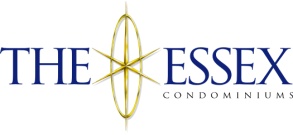 	Resident Signature			                               T.S.C.C. # 1577 / Authorized Signature		INSPECTION FORMLocation:  _____________________________________Date:	     _____________________________________		Suite#:  _______________________________I/We, ___________________________ have inspected the elevator, moving room and corridor of which my suite resides with the Concierge/Superintendent and found it to be in clean and reasonable condition.  We agree that if any damages are incurred during our move or delivery the charges relating to the repair will be deducted from the $200.00 deposit.______________________________________			______________________________________Resident Signature							T.S.C.C. #1577/ Authorized Signature********************************************************************************************Damage Deposit Returned to Resident on:______________________________________(Date)Damage Deposit Received:__________________________________________(Resident Signature)DESCRIPTION OF AREABEFORE INSPECTIONAFTER INSPECTIONGROUND FLOORElevator Doors – InteriorElevator Doors – ExteriorElevator FloorMoving PadsMoving Hall FloorsCleanliness of Moving HallMoving Room DoorsMoving Hall Walls & CeilingPatterned Concrete PadSuite FloorElevator Doors & TrimCarpetWallpaperSuite DoorGarbage RoomOther Comments